INDICAÇÃO Nº 474/2015Sugere ao Poder Executivo estudo para capinação e melhorias em torno do CIEP do bairro 31 de Março, principalmente na Rua General Couto Magalhães, neste município.Excelentíssimo Senhor Prefeito Municipal,                                   Nos termos do Art. 108 do Regimento Interno desta Casa de Leis, dirijo - me a Vossa Excelência para sugerir que, por intermédio do Setor competente, que seja realizado estudo para capinação e melhorias em torno do CIEP do bairro 31 de Março, neste município.Justificativa:                     Moradores solicitam a capinação do local, o mato já ultrapassa um metro de altura. O local tem sido frequentado por usuários de drogas, que se utilizam do mato alto para esconder  as drogas.                     Além disso, os moradores da Rua General Couto Magalhães convivem com a escuridão devido a falta de poda das árvores. O mato alto e a paralização das obras faz com que surjam ratos, baratas, escorpiões e até mesmo cobras já encontradas pelos moradores que também citaram casos de dengue na rua devido ao acumulo de água na obra do Ciep. Eles solicitam uma providência do setor competente. Plenário “Dr. Tancredo Neves”, em 03 de fevereiro de 2.015.Celso Ávila- vereador - 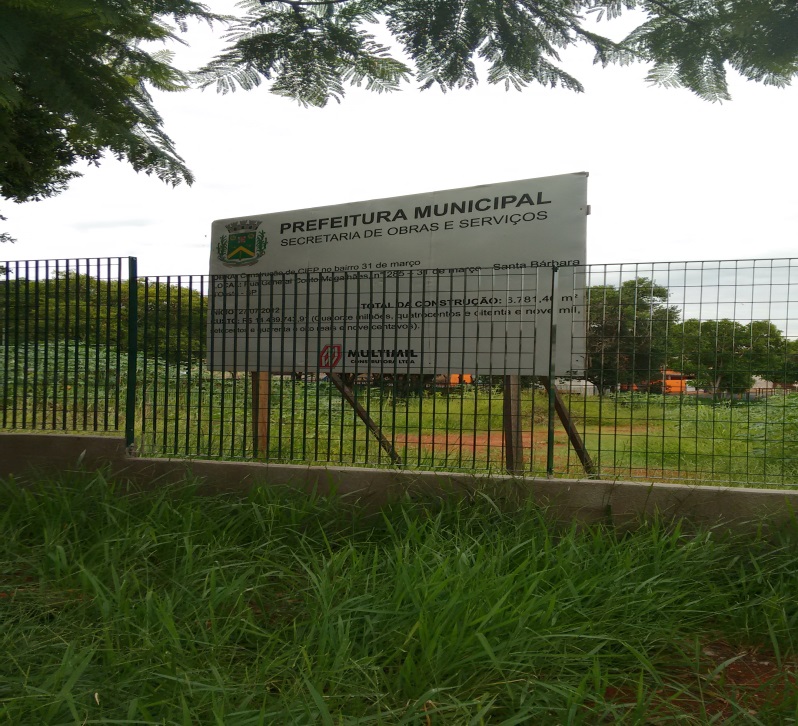 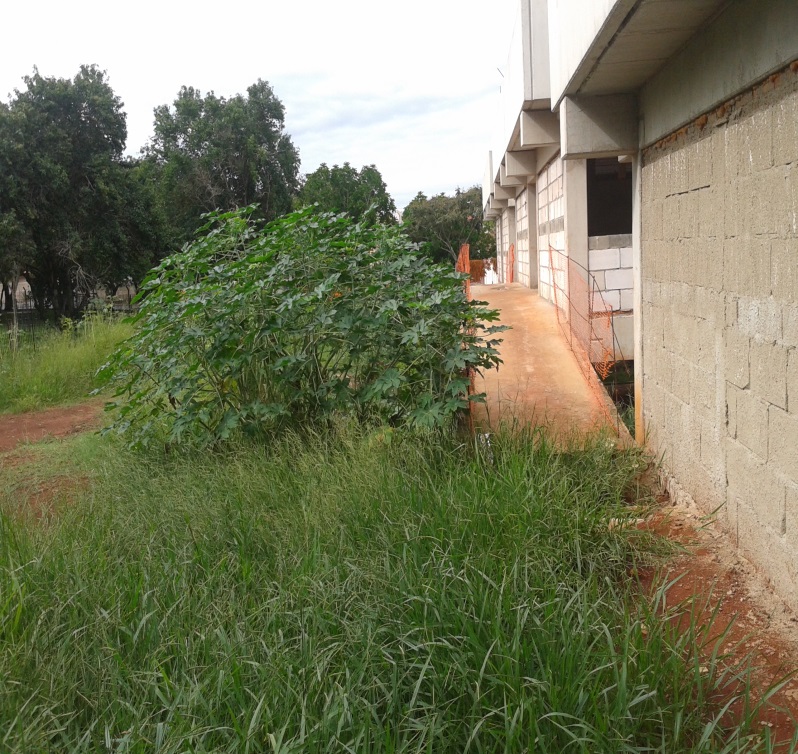 